Release of Draft Amendment to the Approved Information Sharing Agreement Between Inland Revenue and the Ministry of Social Development andGuidance Document for Consultation Hon Carmel Sepuloni, Minister for Social Development and EmploymentHon David Parker, Minster of RevenueThese documents have been proactively released. 29 June 2022, Cabinet paper - Release of Draft Amendment to the Approved Information Sharing Agreement Between Inland Revenue and the Ministry of Social Development and Guidance Document for Consultation29 June 2022, Cabinet Social Wellbeing Committee Minute SWC-22-MIN-0125, Cabinet Office4 July 2022, Cabinet Minute CAB-22-MIN-0251, Cabinet Office. The Ministry of Social Development (MSD) and Inland Revenue have proposed an amendment to their existing Approved Information Sharing Agreement. This amendment includes removing the requirement for MSD to provide 10 working days’ notice before and adverse action. As part of this proposed amendment MSD and Inland Revenue are required to consult with groups impacted by this change.    Some parts of this information release would not be appropriate to release and, if requested, would be withheld under the Official Information Act 1982 (the Act). Where this is the case, the relevant sections of the Act that would apply have been identified. Where information has been withheld, no public interest has been identified that would outweigh the reasons for withholding it. This is the key to the redaction codes used for this release: Out of scope – material unrelated to the information released.The following documents that accompanied the Cabinet paper are already public:Proposed Amendment to Inland Revenue and Ministry of Social Development’s Approved Information Sharing Agreement – Guidance Document https://consultations.msd.govt.nz/aisa/amendment/user_uploads/6283isp_aisa_engagement-document_2_spreads-for-consultation-page-.pdfPrivacy Impact Assessment – Child support pass on – removing the 10 working days’ notice from the IR-MSD AISA
https://consultations.msd.govt.nz/aisa/amendment/user_uploads/privacy-impact-assessment---child-support-pass-on---removing-the-10-working-days--notice-from-the-ir-msd.pdf.Please note - the Privacy Impact Assessment was created to support engagement with the Office of the Privacy Commissioner early in the project for removing the 10 working days’ notice from the IR/MSD Approved Information Sharing Agreement. The version presented was based on the information known at the time, that may no longer be relevant. The intention is to revise the assessment over the course of the project, the next update is to be completed following the public consultation for the AISA amendment to further support engagement with the OPC at the beginning of September and guide the CSPO project.© Crown Copyright, Creative Commons Attribution 4.0 International (CC BY 4.0)Search Tags:  AISA, Approved Information Sharing Agreement, Child Support Pass-onCoversheetCoversheet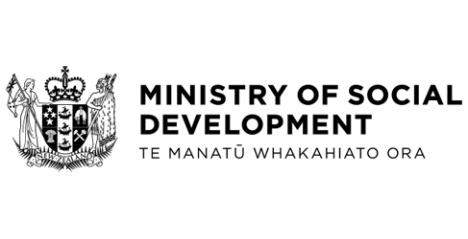 